PATVIRTINTA								Sedos Vytauto Mačernio gimnazijos								direktoriaus 2020 lapkričio 23 d. įsakymu Nr. V1-84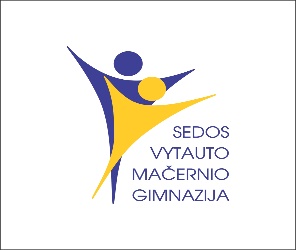 RESPUBLIKINIO MOKSLEIVIŲ  MENINIO SKAITYMO KONKURSO „YRA PASAULY TIK JAUNYSTĖ, SAULĖ IR NAMAI“ NUOSTATAI2020-11-23I. BENDROSIOS NUOSTATOSMokinių meninio skaitymo konkurso  „Yra pasauly tik jaunystė, saulė ir namai“, nuostataireglamentuoja mokinių meninio skaitymo konkurso „Yra pasauly tik jaunystė, saulė ir namai“(toliau- Konkursas) organizavimo tvarką, reikalavimus, vertinimo, dalyvių skatinimo tvarką ir kitą su Konkurso organizavimu susijusią veiklą.Konkurso organizatoriai- Mažeikių rajono Sedos Vytauto Mačernio gimnazija.II. KONKURSO TIKSLAI IR UŽDAVINIAIKonkurso tikslas- Minint poeto Vytauto Mačernio 100-ąsias gimimo metines, skatinti mokinių domėjimąsi poeto kūryba bei kitų autorių tekstais apie poetą.Konkurso uždaviniai: ugdyti mokinių kūrybinius, raiškos gebėjimus; sudaryti sąlygas mokinių saviraiškai.III. KONKURSO DALYVIAIKonkurse gali dalyvauti respublikos mokyklų I- IV gimnazijos klasių mokiniai.IV. KONKURSO ORGANIZAVIMO TVARKAKonkursas vyksta  2021 m. kovo 19 d. nuotoliniu būdu Sedos Vytauto Mačerniogimnazijoje (komisija vertina dalyvių pasirodymus).Konkurso dalyviai skaito poeto Vytauto Mačernio kūrybą arba kitų autorių tekstus apie Vytautą Mačernį. Pasirodymo trukmė iki 5 min.Konkurse dalyvaujama tokiu būdu: nufilmuotas dalyvio pasirodymas įkeliamas į YuoTube platformą, veikianti nuoroda įkeliama į dalyvio anketą.  Dalyviai užpildytą registracijos anketą: https://forms.office.com/Pages/ResponsePage.aspx?id=J5pbqbgxGEOsaxksm19THzn7MNn4ZspGqPOjNOUFLVpURDBIUlozWDhMUFRNTFBRU0VNRjRXQVZFSi4u ir formą dėl asmens duomenų naudojimo: https://forms.office.com/Pages/ResponsePage.aspx?id=J5pbqbgxGEOsaxksm19THzn7MNn4ZspGqPOjNOUFLVpUQlFFOUcwUFNIRDVTVDFQVTZRVFlJVUNaQS4upateikia iki 2021 m. kovo 15 d. V. KONKURSO VERTINIMASDarbus vertina gimnazijos direktoriaus įsakymu patvirtinta vertinimo komisija.Vertinimo kriterijai:11.1. skaitymo ir teksto dermė;11.2. įtaigi interpretacija;11.3. įdomi (originali) meninė raiška;11.4. taisyklinga kalba.VI. KONKURSO NUGALĖTOJŲ IR DALYVIŲ APDOVANOJIMASKonkurso nugalėtojai apdovanojami padėkos raštais bei atminimo dovanomis irkviečiami į baigiamąjį poeto Vytauto Mačernio 100-ųjų gimimo metinių minėjimo renginį, kuris vyks 2021 m. birželio 5 d. Sedos Vytauto Mačernio gimnazijoje, Sedos Švč. Mergelės Marijos Ėmimo į dangų bažnyčioje bei Vytauto Mačernio gimtinėje, Šarnelėje, Plungės rajone. Jei dėl epidemiologinės situacijos nebus galima rengti kontaktinių renginių, padėkosraštai ir atminimo dovanos konkurso nugalėtojams ir prizininkams bus išsiųsti.VII. BAIGIAMOSIOS NUOSTATOSKonkurso organizatoriai pasilieka teisę keisti ir pildyti konkurso nuostatus iš anksto apie tai informavę dalyvius.Papildoma informacija teikiama telefonais: 8 614 60660 (lietuvių kalbos mokytojametodininkė Rasa Čičirkaitė), 8 615 46522 (direktorės pavaduotoja ugdymui Dalia Sakalauskienė), el. paštu: sedosgimnazija@gmail.com___________________________